http://www.delfi.ee/news/paevauudised/eesti/tallinna-bussipeatustes-saab-sugisest-tabloodelt-vaadata-uhistranspordi-asukohta.d?id=64884632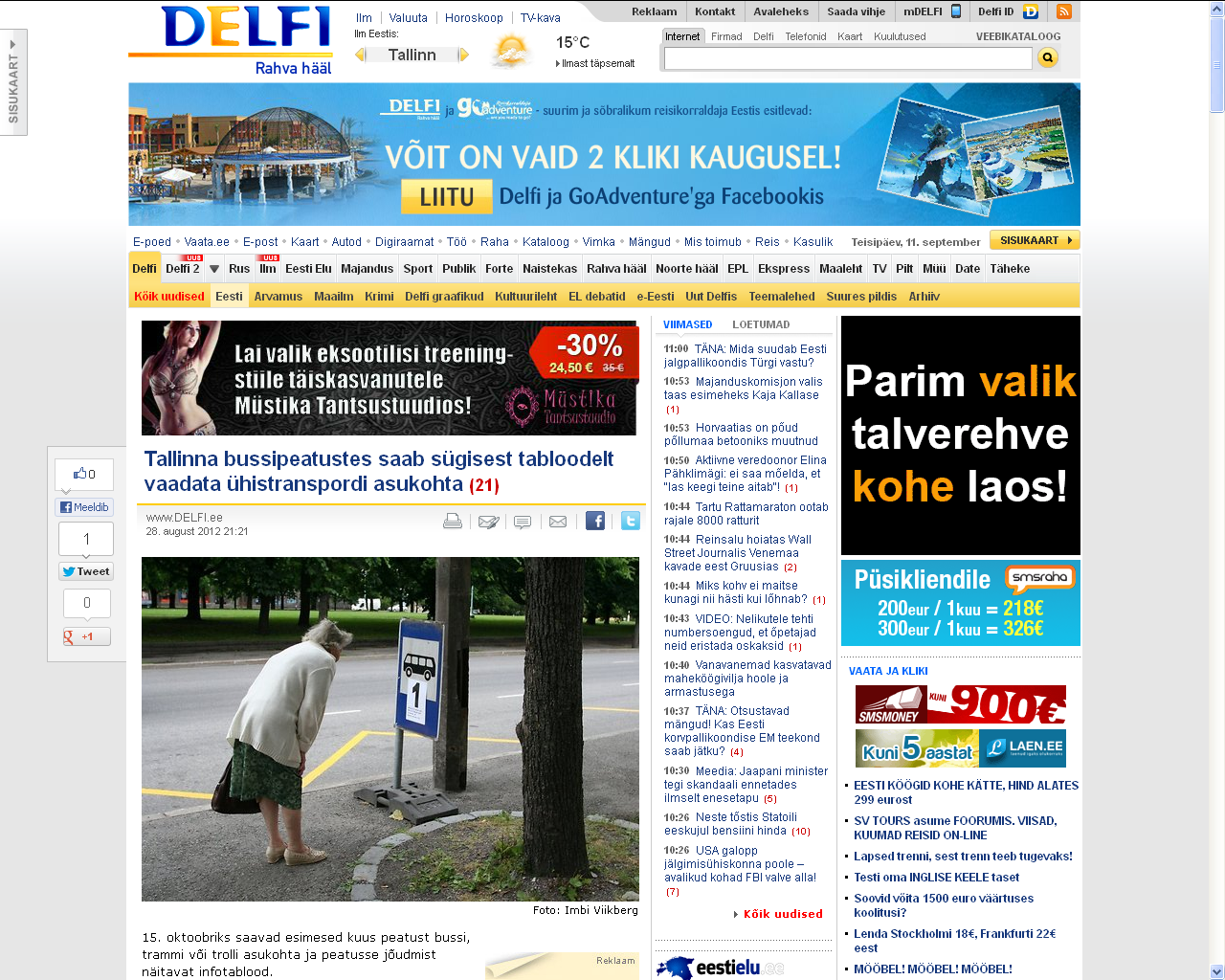 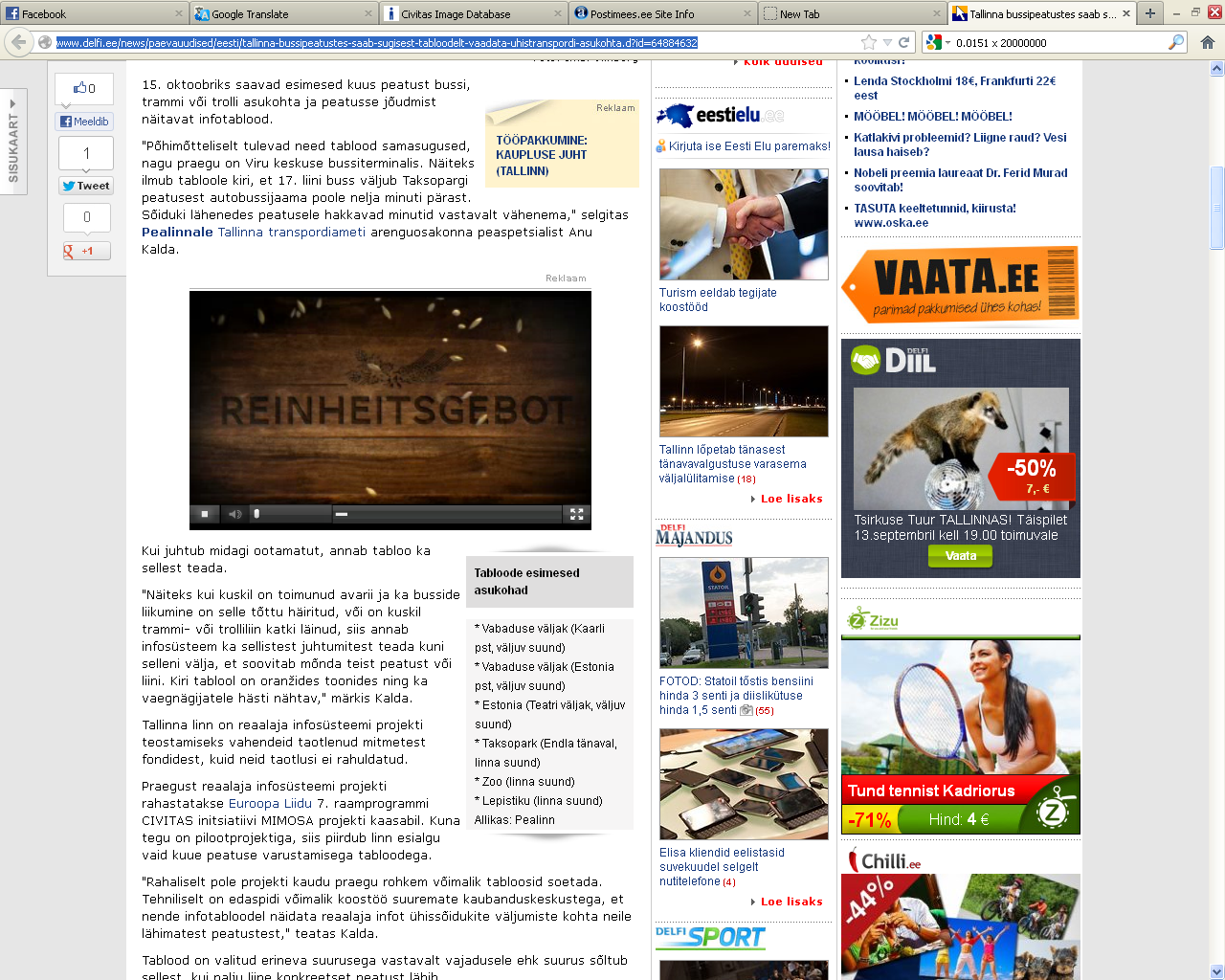 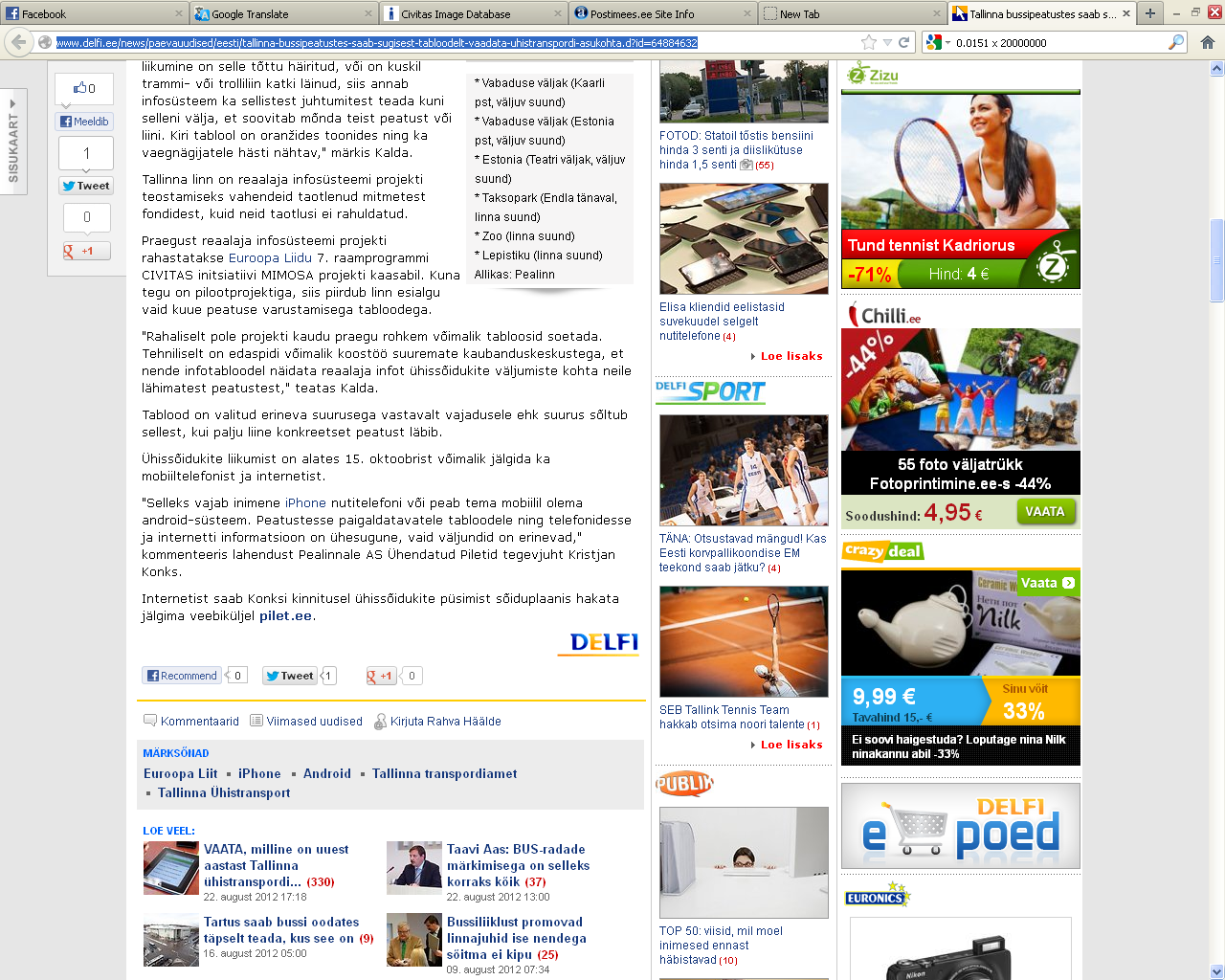 